Formato europeo per il curriculum vitae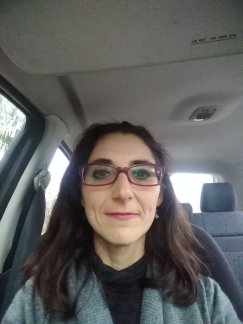 Informazioni personaliNome e CognomeFederica GoiaEsperienza lavorativaDataNome ed Indirizzo del datore di lavoroPrincipali Mansioni e ResponsabilitàDataNome ed Indirizzo del datore di lavoroPrincipali Mansioni e ResponsabilitàDataNome ed Indirizzo del datore di lavoroPrincipali Mansioni e ResponsabilitàDataNome ed Indirizzo del datore di lavoroPrincipali Mansioni e ResponsabilitàDataNome ed Indirizzo del datore di lavoroPrincipali Mansioni e ResponsabilitàDataNome ed Indirizzo del datore di lavoroPrincipali Mansioni e ResponsabilitàDataNome ed Indirizzo del datore di lavoroPrincipali Mansioni e ResponsabilitàDataNome ed Indirizzo del datore di lavoroPrincipali Mansioni e ResponsabilitàDataNome ed Indirizzo del datore di lavoroPrincipali Mansioni e ResponsabilitàDataNome ed Indirizzo del datore di lavoroPrincipali Mansioni e ResponsabilitàDataNome ed Indirizzo del datore di lavoroPrincipali Mansioni e ResponsabilitàDataNome ed Indirizzo del datore di lavoroPrincipali Mansioni e ResponsabilitàDataNome ed Indirizzo del datore di lavoroPrincipali Mansioni e ResponsabilitàDataNome ed Indirizzo del datore di lavoroPrincipali Mansioni e ResponsabilitàDataNome ed Indirizzo del datore di lavoroPrincipali Mansioni e ResponsabilitàDataNome ed Indirizzo del datore di lavoroPrincipali Mansioni e ResponsabilitàDataNome ed Indirizzo del datore di lavoroPrincipali Mansioni e ResponsabilitàDataNome ed Indirizzo del datore di lavoroPrincipali Mansioni e ResponsabilitàDataNome ed Indirizzo del datore di lavoroPrincipali Mansioni e ResponsabilitàDataNome ed indirizzo del datore di  lavoroPrincipali Mansioni e ResponsabilitàDataNome ed indirizzo del datore di  lavoroPrincipali Mansioni e ResponsabilitàDataNome ed indirizzo del datore di  lavoroPrincipali Mansioni e ResponsabilitàDicembre 2019 – Giugno 2020Azienda Sanitaria n.3 “ Alto Friuli – Collinare – Medio Friuli”. Piazzetta Portuzza n.2. 33013. Gemona del Friuli (Udine)Svolgimento di un Progetto di Pratica Psicomotoria Aucouturier presso la Scuola dell’Infanzia di Galleriano ( Lestizza- Udine) nelle 3 sezioni : Piccoli,Medi e Grandi.  Svolgimento autonomo.Novembre 2019 –Maggio 2020Scuola Materna San Giuseppe. Via Gastone Valente 18. 33010 Qualso (Udine)Percorso di psicomotricità in post accoglienza con bambini Medi e Grandi.Ottobre 2019 – Gennaio 2020Istituto Comprensivo di Sedegliano – Basiliano, Via Martiri della Libertà 19,33039 Sedegliano (Udine)Percorsi di Pratica Psicomotoria Aucouturier  per le tre sezioni : Piccoli; Medi e Grandi della Scuola dell’Infanzia di CoseanoOttobre  2019 – Febbraio 2020Scuola dell’Infanzia Bini.Via Zuttioni. 2 Varmo (Udine)Percorso di Pratica Psicomotoria con bambini della Scuola dell’Infanzia. Sezione PiccoliOttobre 2019 – Maggio 2020A.s.d. ATLETICA 2000 Codroipo (Ud)Organizzazione di percorsi di Pratica Psicomotoria con bambini dai 24 mesi ai 5 anniAprile – Giugno 2019Istituto comprensivo di San Daniele, Via Kennedy 11Progetto di Pratica Psicomotoria presso i gruppi piccoli e medi della Scuola dell’Infanzia di Rive d’ArcanoMarzo – Maggio 2019Asp Moro. CodroipoNati per Giocare. Percorso di Pratica Psicomotoria Aucouturier genitori – figli con bambini dai 3 ai 5 anni.Febbraio 2019 – Maggio 2019Scuola dell’Infanzia Bini.Via Zuttioni. 2 Varmo (Udine)Percorso di Pratica Psicomotoria con bambini della Scuola dell’Infanzia. Sezione PiccoliFebbraio 2019 – Aprile 2019Il Nido degli Scriccioli Via Colugna. UdineMini Percorso di Pratica Psicomotoria con bambini dai 24 ai 36 mesi.Novembre 2018 – Giugno 2019Asd Calcio Moruzzo (Udine)Svolgimento di sedute di Pratica Psicomotoria Aucouturier con un gruppo di bambini dai 4 ai 6 anni.Novembre 2018- Giugno 2019Hattivalab. Cooperativa Sociale. Via Porzus 62, Udine.Svolgimento di sedute di Pratica Psicomotoria Aucouturier con piccoli gruppi di bambini dai 3 ai 6 anni.Ottobre 2018 – Maggio 2019Azienda Sanitaria n.3 “ Alto Friuli – Collinare – Medio Friuli”. Piazzetta Portuzza n.2. 33013. Gemona del Friuli (Udine)Svolgimento di un Progetto di Pratica Psicomotoria Aucouturier presso la Scuola dell’Infanzia di Galleriano ( Lestizza- Udine) nelle 3 sezioni : Piccoli,Medi e Grandi.  Svolgimento autonomo.Novembre 2018- Febbraio 2019Istituto Comprensivo di Sedegliano – Basiliano, Via Martiri della Libertà 19,33039 Sedegliano (Udine)Percorsi di Pratica Psicomotoria Aucouturier  per le tre sezioni : Piccoli; Medi e Grandi della Scuola dell’Infanzia di CoseanoOttobre 2018- Giugno 2019Istituto Comprensivo di Fagagna. Via del Castello, 1. 33034. Fagagna (Udine)Progetto di Pratica Psicomotoria Aucouturier  presso la Palestra di Cicconicco, coinvolgendo le tre sezioni dei grandi delle Scuole dell’Infanzia di Cicconicco, Madrisio e Silvella.Giugno- Luglio 2018CCR IL POZZO Via F. Renati Pradamano (Udine)Responsabile, educatore sportivo Summer Fun. Centro Estivo per bambini dai 6 ai 13 anni.Maggio- Giugno 2018Associazione Amigdala. Via Ampezzo 52.33100 UdineMini Percorso di giocomotricità genitori – figli dai 12 ai 36 mesiAprile –Maggio 2018  Asilo Nido Fate e Folletti, Via XIV Maggio. Reana del Rojale (Udine)Percorsi di Pratica Psicomotoria Aucouturier, con bambini dai 24 ai 36 mesi. Svolti in libera professione.Marzo – Giugno 2018Cooperativa Sprint. Vicolo Nigris 1. FagagnaPercorso di Pratica Psicomotoria all’interno della Scuola dell’Infanzia di Silvella (Udine). Svolto in libera professione.Marzo - MaggioScuola dell’Infanzia Don Riccardo Valentinis. Via Aquileia 15. Carlino (Udine)Psicomotricista. Attuazione di sedute di pratica psicomotoria Aucouturier con i tre gruppi di bambini : Piccoli, Medi e Grandi.Novembre  2017- Febbraio 2018ICS  Sedegliano – Basiliano via Martiri della Libertà 19 – 33039 SEDEGLIANO (UD)Attuazione di percorsi di Pratica Psicomotoria presso la Scuola dell’Infanzia di Cisterna con tutti i tre gruppi : Piccoli; Medi e Grandi.Ottobre 2017 - Maggio 2018Libera Professionista presso l’Asd Nati per Giocare di MorteglianoPsicomotricista presso la Scuola dell’Infanzia di Pozzuolo del Friuli (Udine)Co- Conduzione di sedute di Pratica psicomotoria presso l’ex Scuola Elementare di CargnaccoSettembre – Dicembre 2017Coop Sociale Tilda Via della Roggia 85/A int.2, 33100 UdinePsicomotricista. Svolgimento sedute di pratica psicomotoria con un gruppo di genitori – figli di età compresa tra i 18 e 36 mesi.• Data Febbraio 2017- Maggio 2017• Nome e indirizzo del datore di lavoroAssociazione Nati Per GiocareVia Gabelli 9, Mortegliano (Udine)• Principali mansioni e responsabilitàPsicomotricista presso la Scuola dell’Infanzia di Percoto• Data Luglio 2016 – Agosto 2016• Nome e indirizzo del datore di lavoroAssociazione Nati Per GiocareVia Gabelli 9, Mortegliano (Udine)• Principali mansioni e responsabilitàCoordinatrice di Centro Vacanze• Data Da ottobre 2015• Nome e indirizzo del datore di lavoroAssociazione Nati Per GiocareVia Gabelli 9, Mortegliano (Udine)• Principali mansioni e responsabilitàAiuto psicomotricista Collaborazione con le psicomotriciste di riferimento dei gruppi durante le sedute di pratica psicomotoria• DataOttobre  2011 – Novembre 2012• Nome e indirizzo del datore di lavoroAssociazione Fare GiocareVia Cerebrino 5, Udine• Principali mansioni e responsabilitàAiuto educatore psicomotorio durante lo svolgimento delle sedute• Data Gennaio 2011• Nome e indirizzo del datore di lavoroUniversità della Terza età di San Pietro al Natisone, Via Alpe Adria 58, 33049, San Pietro al Natisone (UD)• Principali mansioni e responsabilitàSvolgimento di Educazione Fisica con persone della terza età.• Data Luglio 2010- Luglio 2011• Nome e indirizzo del datore di lavoroUniverso Giovani• Principali mansioni e responsabilitàTirocinio: mediazione pedagogica con una bambina di 9 anni con disturbi dell’apprendimento• Data Novembre 2009- Febbraio 2010• Nome e indirizzo del datore di lavoroPalestra Fyt Gym di Manzano (Udine)• Principali mansioni e responsabilitàMental Training con un podista Svolgimento di sedute di mental training.• Data Maggio 2009• Nome e indirizzo del datore di lavoroUniverso Giovani• Principali mansioni e responsabilitàSvolgimento delle Mini Olimpiadi per i bambini delle Scuole Elementari della Direzione Didattica Di Cividale• DataOttobre 2008 - Dicembre 2009• Nome e indirizzo del datore di lavoroPalestra Fyt Gym, Via Nazionale. Manzano (Udine)• Principali mansioni e responsabilitàPedagogistaSvolgimento di un progetto di educazione psicomotoria propedeutica alla danza con bambini dai 5 agli 8 anni.• Data Ottobre 2009 – Gennaio 2010• Nome e indirizzo del datore di lavoroAssociazione Down Friuli Venezia Giulia, sede a Pradamano (Udine)• Principali mansioni e responsabilitàEducatore psicomotorioAttività psicomotoria con ragazzi down • Data Ottobre 2009 – Dicembre 2009• Nome e indirizzo del datore di lavoroUniverso Giovani• Principali mansioni e responsabilitàTirocinio: Sostegno pedagogico con un ragazzo di 14 anni.• Data Settembre 2009- Dicembre 2012• Nome e indirizzo del datore di lavoroUniverso Giovani • Principali mansioni e responsabilitàAttività psicopedagogica  di  formazione e sostegno con un bambino di 8 anni e mezzo   con difficoltà di respirazione.• Data Luglio 2008 – Agosto 2008• Nome e indirizzo del datore di lavoroARTEVENTI  (Udine)• Principali mansioni e responsabilitàEducatore – Animatore di Centri Vacanze• Data Ottobre 2007– Maggio 2008• Nome e indirizzo del datore di lavoroUniverso Giovani di Manzano• Principali mansioni e responsabilitàPedagogista coinvolta in un progetto di doposcuola con alunni extracomunitari e organizzazione e  programmazione di attività sportive• Data Luglio 2008• Nome e indirizzo del datore di lavoroARTEVENTI• Principali mansioni e responsabilitàAnimatrice presso i Centri Estivi del Comune di Udine• Data Luglio 2007• Nome e indirizzo del datore di lavoroARTEVENTI• Principali mansioni e responsabilitàAssistente durante il tragitto di andata e ritorno di bambini dai 6-13 anni, partecipanti all’iniziativa “ Nuoto e Ricreazione in piscina” a Gorizia ed Assistente di un bambino disabile in loco.• Data Settembre 2007 – Maggio 2008• Nome e indirizzo del datore di lavoroARTEVENTI• Principali mansioni e responsabilitàEducatrice coinvolta in un progetto di pre-accoglienza presso la Scuola Elementare di San Giovanni al Natisone ( Udine)• Data Agosto 2004• Nome e indirizzo del datore di lavoroALBERONE• Principali mansioni e responsabilitàEducatrice / Animatrice con bambini di 12-36 mesi• Data Luglio – Novembre 2003• Nome e indirizzo del datore di lavoroAZIENDA SANITARIA ISONTINA – SERT• Principali mansioni e responsabilitàTirocinio in collaborazione con l’Università degli Studi di TriesteSeguivo con i dottori di riferimento. i pazienti che si recavano giornalmente al Sert – reparto alcologia• Data Luglio – Agosto 2002• Nome e indirizzo del datore di lavoroARTEVENTI• Principali mansioni e responsabilitàSupplente Animatrice presso i centri estivi del comune di Udine con bambini dai 3 ai 6 anni• Data  Luglio – Agosto 2001• Nome e indirizzo del datore di lavoroARTEVENTI• Principali mansioni e responsabilitàEducatrice- Animatrice presso i Centri Estivi del Comune di Udine con bambini dai 3 ai 6 anni• Data Luglio 1998• Nome e indirizzo del datore di lavoroLa Nostra Famiglia di Pasian di Prato (Udine)• Principali mansioni e responsabilitàDOCENZE/ FORMAZIONI• Data (da – a)Nome e tipo di istituto di istruzione o formazioneEducatrice:Attività di animazione e minimo di attività sportive con  minori gravemente affetti da patologie motorie e non.16 Febbraio- 11 Maggio 2019Asilo Nido:” IL NIDO DEGLI SCRICCIOLI”, Via Colugna. UdineLE LINEE GUIDA ED  I PRINCIPI DELLA PRATICA PSICOMOTORIA AUCOUTURIER, inseriti all’interno del percorso “ PSICOMOTRICITA’ AL NIDO DEGLI SCRICCIOLI”.Docente Unica : Dott.ssa Federica GoiaIstruzione e formazione• Data (da – a)Gennaio 2013 – Novembre 2016• Nome e tipo di istituto di istruzione o formazioneARFAP, Bassano del Grappa ( VI )• Principali materie / abilità professionali oggetto dello studioPsicologia e Pedagogia• Qualifica conseguitaSpecialista in Pratica Psicomotoria Aucouturier• Data (da – a)1998 -2007• Nome e tipo di istituto di istruzione o formazioneUniversità degli Studi di Trieste,• Principali materie / abilità professionali oggetto dello studioTitolo della tesi su “  Il ruolo delle emozioni nelle competizioni sportive. Il karate e il modello I.Z.O.F.” con una votazione di 95/110• Qualifica conseguitaLaurea in Scienze dell’Educazione• Data (da – a)Settembre 1993- Luglio 1998• Nome e tipo di istituto di istruzione o formazionel'Istituto professionale I.P.C. COSSAR per i servizi commerciali• Principali materie / abilità professionali oggetto dello studiosezione per Assistente all'infanzia e Comunità infantili di  Gorizia:Nel triennio 1993-1996 tirocinio nell' Asilo Nido  Comunale  di via A. DIAZ  • Qualifica conseguitaDiploma con votazione di 36/60• Data (da – a)Luglio 2013• Nome e tipo di istituto di istruzione o formazioneSOS ABUSI PSICOLOGICI FVG• Principali materie / abilità professionali oggetto dello studioCongresso Internazionale : “ Manipolazioni, Abusi e Vessazioni nei gruppi”• Qualifica conseguita• Data (da – a)Marzo 2011 – Maggio 2011• Nome e tipo di istituto di istruzione o formazioneCiviform ( Cividale del Friuli; Udine)• Principali materie / abilità professionali oggetto dello studioPsicologia, Pedagogia, Legislazione Minorile• Qualifica conseguitaEsperto degli aspetti educativi e relazionali nella disabilità• Data (da – a)Gennaio – Marzo 2011• Nome e tipo di istituto di istruzione o formazioneConfartigianato Udine.• Principali materie / abilità professionali oggetto dello studioPsicologia, Pedagogia, Igiene, Legislazione Minorile• Qualifica conseguitaTagesmutter• Data (da – a)Gennaio 2010– Aprile 2010• Nome e tipo di istituto di istruzione o formazioneCentro Studi Feuerstain ( Trieste) Psicologia, Pedagogia . Applicazione degli Strumenti funzionali a migliorare i disturbi dell’attenzione e dell’apprendimento• Principali materie / abilità professionali oggetto dello studioMediatore degli strumenti PAS• Qualifica conseguita• Data (da – a)Gennaio 2008 – Maggio 2009• Nome e tipo di istituto di istruzione o formazioneScuola Superiore Internazionale di Scienze della Formazione dell’ISRE• Principali materie / abilità professionali oggetto dello studioPsicologia, Pedagogia, Psicomotricità, Medicina dello Sport• Qualifica conseguitaFormazione Generale in ambito sportivo• Data (da – a)Marzo 2009 : CONVEGNO REGIONALE FVG : “ EDUCANDOCI : La funzione educativa. Crescita della persona nel tempo e non nell’immediato.Maggio 2007: Dott.ssa Gerin Birsa Marina: Tecniche di ottimizzazione del rendimento sportivo & Corso di Psicologia dello Sport e dell’Esercizio fisico.Seminario : “ Scusate il disturbo…” Organizzato dall’ANPE, 26 Settembre 2015. TriesteSeminario : “ I Disturbi dell’ Apprendimento tra scuola e famiglia”, Organizzato dall’ANPE, 27 Settembre 2014, UdineSeminario : Il Bambino “ scrive” la propria autobiografia  tramite l’interazione, il gioco, la parola. Relatore: Bernard Aucouturier , Porcia (PN), 10-11 Novembre 2012Convegno: Disattenzione e  Iperattività: bambini/ Ragazzi e Adulti con ADHD “ LE BUONE PRASSI”, responsabile Dott.ssa Cinzia Scheriani , presso l’Isis Sandro Pertini  Via Arrigo Boito 56, Monfalcone (Go). Maggio 2012Convegno: Disattenzione e Iperattività:Bambini/ragazzi e Adulti con ADHD, L’aspetto riabilitativo, responsabile Dott.ssa Cinzia Scheriani, presso l’Isis Sandro Pertini Via Arrigo Boito 56, Monfalcone ( Go). Maggio 2011Seminario di Studio : “Il Gioco Psicomotorio e La Psicomotricità relazionale” condotto dal Dottor  Vecchiato  Mauro – 2 Aprile 2011, Monfalcone, presso l’Isis Sandro Pertini, Via Arrigo Boito 56, Monfalcone (GO).Convegno : Disattenzione e Iperattività: Bambini/Ragazzi e Adulti  con ADHD. Gli esperti  rispondono. Organizzato all’Associazione Italiana  Disturbo da deficit di Attenzione e Iperattività, responsabile Dott.ssa Cinzia Scheriani. presso l’Aula Magna della Scuola Media  Biagio Marin di  Grado   ( GO);  8  Maggio 2010Convegno  : Le reti Istituzionali e non per i bambini/ragazzi  con ADHD    ( Disturbo da deficit di Attenzione / Iperattività) Organizzato dall’Associazione Italiana Disturbo da deficit di Attenzione e Iperattività, responsabile Dott.ssa Cinzia Scheriani. presso l’Aula Magna della Scuola Media  Biagio Marin di  Grado ( GO) , 9 Maggio 2009Palestra Fitness Island di Udine presentazione del Training Motivazionale per il Benessere Psicofisico ed il rimettersi in Forma; Ruolo del MT in palestra, presentazione Dott.ssa Pedagogista Federica Goia. 19 febbraio 2009 Convegno dal Titolo “ La gestione del bambino ADHD                     ( disturbo dell’attenzione con iperattività) organizzato dall’Associazione Italiana Disturbo da deficit di Attenzione e Iperattività presso l’Aula Magna della Scuola Media  Biagio Marin di  Grado ( GO);Convegno “ Nascere in Africa è dura: lasciateci almeno provare” la salute materno – infantile nei Paesi in Via di sviluppo e il progetto “ maternità sicura”  3 maggio 2008 presso il Centro “ E. Balduccci” Zugliano  UD. Wolisso project, organizzato da studenti ed ex studenti di Medicina dell’Ateneo di Udine.03/05 Novembre 2017 Ciserpp Verona  Stage: L'Esame Psicomotorio tenuto dal Docente psicologo Franco Boscaini. Competenze raggiunte: Capacità di fare un'esame psicomotorio e motivazioni • L’anamnesi psicomotoria: studio applicato delle singole funzioni • Concetto di globalità psicomotoria • La diagnosi psicomotoria • La relazione di sintesi • Progetto terapeutico. 03/02 Febbraio 2018 CeRFoPP Udine Seminario " Dalla Nascita all'adolescenza. Luci e Ombre" Dalla psicomotricità del bambino al movimento dell'adolescente come pilastri indispensabili per il ben-essere dell'individuo". Relatori. Dott.ssa Gabriella Andreatta, Dott.Mauro Polacco, Dott. Lamberto Giannini20/22 Aprile 2018 Ciserpp Verona: STAGE TEORICO-PRATICO LA PSICOMOTRICITÀ PERINATALE E NEI PRIMI DUE ANNI DI VITA. Contenuti: lo psicomotricista in perinatalità e con il bambino piccolo • sviluppo fetale e sensoriale precoce • la disabilità: classificazione, screening, presa in carico e complementarietà pluridisciplinare • plasticità cerebrale e neuroscienze • specificità dello psicomotricista in neonatologia: le posture, la valutazione, il sostegno genitoriale, il programma di lavoro e il controllo longitudinale • ricerche attuali • gli strumenti di valutazione: alcuni test. Conduttore: Séverine Bekier, psicomotricista, master internazionale in Psicomotricità, monitore presso l’ISRP (Institut Supérieur de Rééducation Psychomotrice) – Parigi.26/27 Maggio 2018 Intervision Istituto Scientifico. Milano. Seminario:  DISTURBI E PATOLOGIE RELAZIONALI. Professore: RUSSO Roberto.29-30 Giugno 2018 ANUPI FVG, presso il CeRFoPP Centro Ricerca e Formazione Pedagogica e Psicomotoria, Udine.        IL BEN-ESSERE DEL BAMBINO. Docenti: Gabriella Andreatta e Gino Soldera. Moderatrice Gladis Tesolin.Settembre – Dicembre 2018. Percorso di aggiornamento e sensibilizzazione alla Psicomotricità educativa.Dott.ssa Gabriella AndreattaCeRFoPP, in via Tricesimo n. 103, Udine;16 Ottobre 2018MANOVRE SALVAVITA PEDIATRICHE CRI UDINE3 Novembre 2018. Seminario teorico"Dalla relazione con i genitori al protocollo del colloquio con le famiglie"Relatrice Dott.ssa Gabriella AndreattaCeRFoPP, in via Tricesimo n. 103, Udine;27 Aprile 2019 Seminario Teorico :“ Il Movimento , in ogni età della vita, è trasformazione” CeRFoPP Relatori : Dott.Ssa Gabriella Andreatta           Dott. Lamberto Giannini07.08 Settembre 2019Seminario : “ Interrogarsi sulla Pratica di Aiuto Psicomotorio Terapeutico. Dall’aiuto psicomotorio a piccolo gruppo all’aiuto psicomotorio terapeutico individualizzato”ARFAP . Bassano del Grappa ( Vi)Relatore : Dott. Bernard AucouturierCapacità e competenze personaliitalianaCapacità e competenze relazionaliCapacità di lavorare in teamBuone capacità di socializzazioneSoddisfacenti capacità di relazione con il personale esterno al gruppo di lavoro Buone capacità di orientarmi in situazione complesse o sconosciuteCapacità e competenze organizzative   Buone capacità di organizzazione e coordinazione del team di lavoroAcquisite presso anni di  volontariato presso i grest parrocchiali negli anni 1991- 1998tantissima fantasia nell’organizzare momenti di attivita’ sportiva e di giochi con i minori acquisiti in anni di centri vacanze con l’arteventi di udine, grest parrocchiali, formazione scolasticaCapacità e competenze tecnicheMinimo uso pc: battitura tesi in word e uso Power PointCapacità e competenze artisticheNegli anni di maturata esperienza con i bambini ho sviluppato soddisfacenti abilità artistiche e creative, uso di diversi materiali per la composizione di manufatti.Ottima capacità espressiva – corporea con o senza l ’uso della musicaScrivo poesie a livello hobbisticoPatente o patentiB